Příloha č.2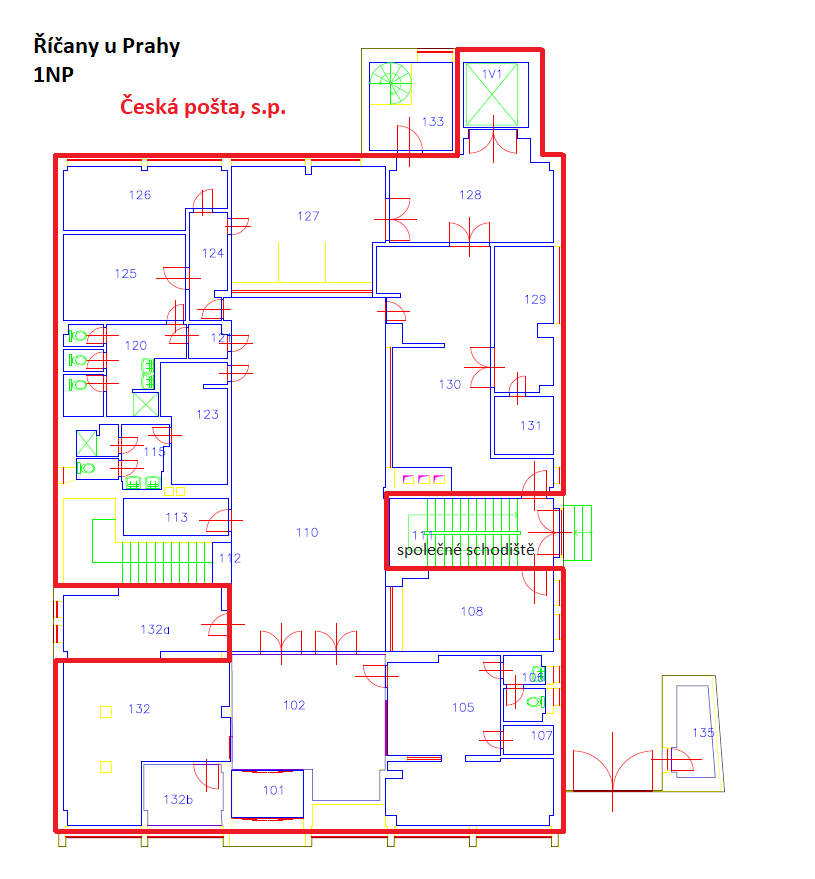 